AFSS CENTRAL EVALUATION SYSTEMCentral Assessment Team (CAT), HO Islamabad1st Term Examination 2016 – 17SCIENCE - Class I 50 marks   2 hoursINFORMATION FOR STUDENTSMarks are given against each question or part of question. Write your name, roll number and date in the spaces provided below.OBJECTIVE-20Q No. 1:Fill in the blanks using the following words.			   7	Fish,  Frog,  Elephant,  Crocodile,  Birds,  non-living1)	I am one of the biggest animals in the forest. Who am I? ___________2)	I have the biggest fins. Who am I? ___________3)	I have scales all over my body. Who am I? _______________4)	I live both on land and in water. Who am I? _______________5)	I have wings and feathers . Who am I? _______________6)	Rocks and stones are ____________ things.7)       Living things ____________ by themselves.Q No2:Match the animals to their food.           5                                                                                                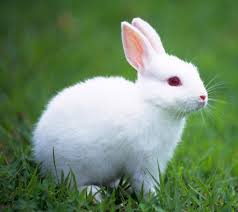 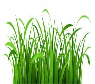 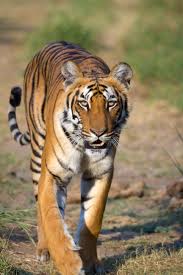 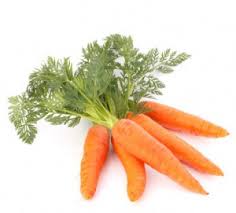 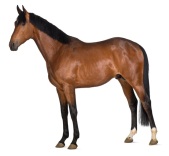 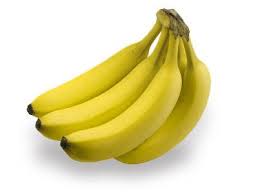 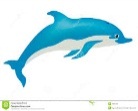 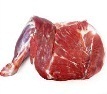 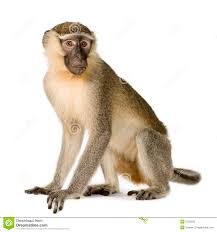 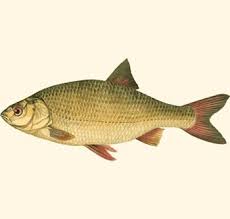 Q No 3:Some animal’s name got jumbled up, rewrite them correctly.        8SUBJECTIVE-30Q No 1:Write 5 living and 5 non-living things.				10Q No2:Write down 2 birds that live in nests .			              2	_______________      ,      _______________Q No3:Write down 3 animals that eat grains.                                        3     _______________       ,      ________________	                                 Q No4:Write down 5 healthy habits of healthy people.	                          5      _______________,  _______________   ,   _______________,      _______________,  _______________		   Q No5:Circle 5 healthy foods.							   5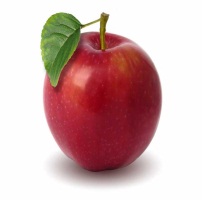 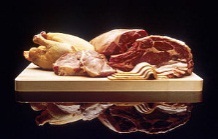 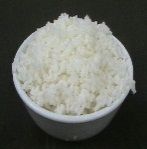 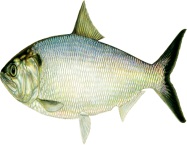 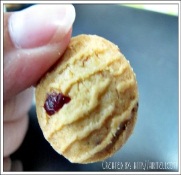 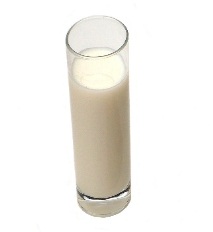 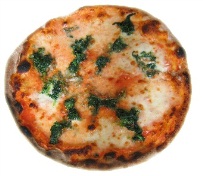 Q No6:Write the of five human senses.                                       5________________  ,     __________________________________  ,    __________________________________Student Name: Roll No:Center Name:Date:Day:Invigilator Name:Sign:Marks Obtained: Remarks:Examiner Name:Date:Sign :Day: ankgoaro  ____________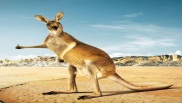    Phelante  ___________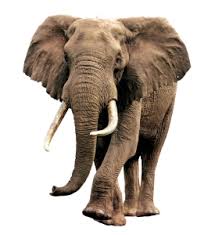  Bzera  _________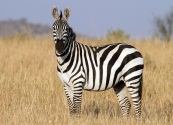     ertig   ____________                                                                           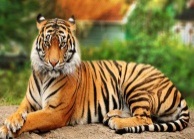  Owlf  ___________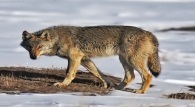    Orgatiall  __________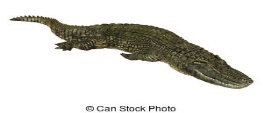  Sroeh  ___________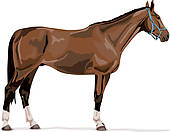   Itbbar  ____________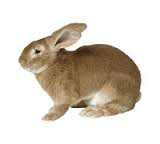 Living thingsNon Living thing